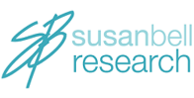 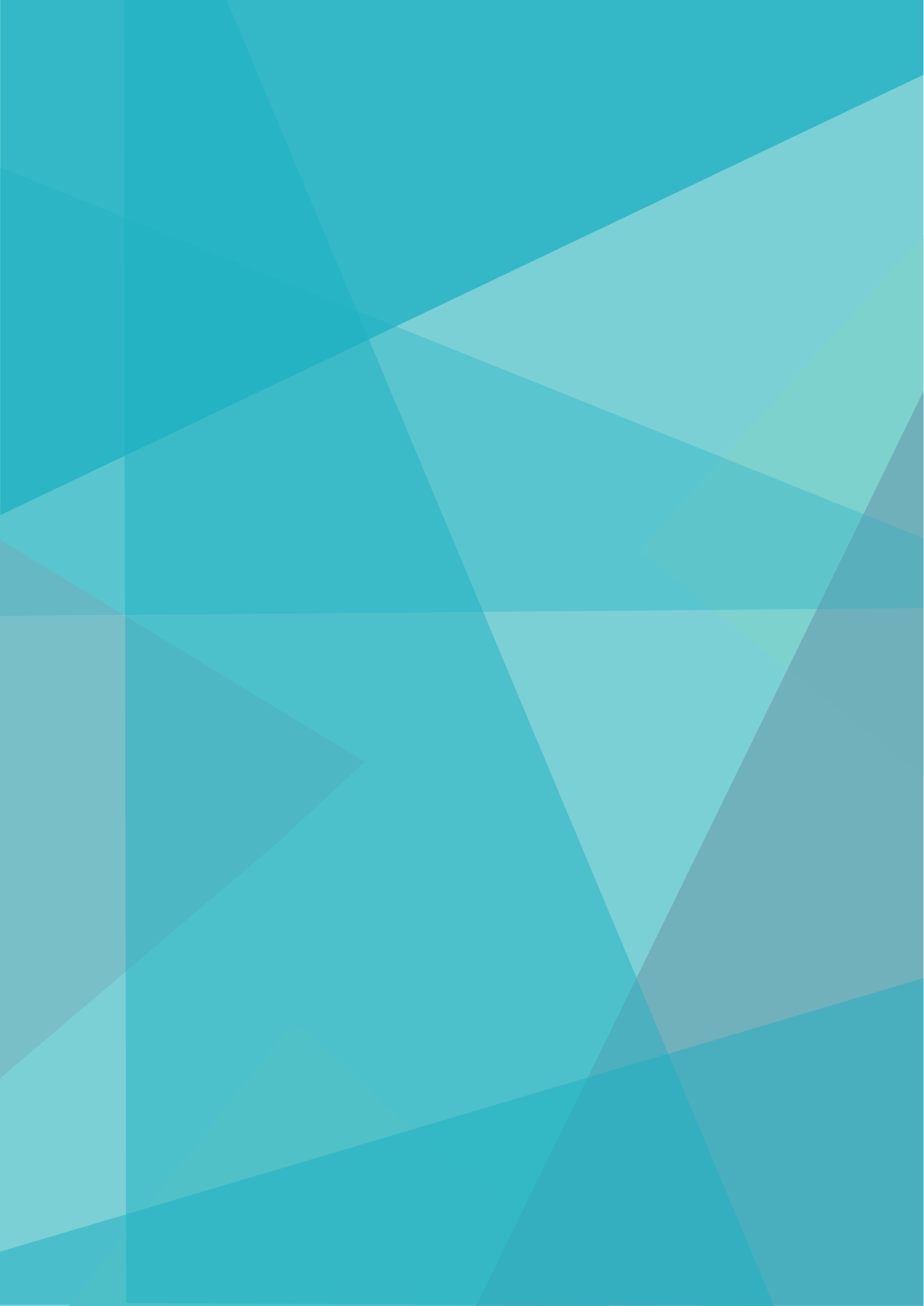  Contents Executive summaryBackground and objectivesThis report describes the results of the 2021 Productivity Commission Stakeholder Survey, conducted on behalf of the Productivity Commission by Susan Bell Research.It is a summary report for internal purposes. A final report will be prepared for publication.The purpose of the survey was to assess how stakeholders perceived the relevance, analytical rigour, and clarity of the Productivity Commission’s work over the last three years (2018, 2019 and 2020), as well as the effectiveness of its participatory processes, and its openness and transparency. The first survey, conducted in 2018 also by Susan Bell Research, was used in the Commission’s performance reporting for the 2017-18 Annual Report. The 2021 survey results will feed into the Annual Performance Statement for the 2020-21 Annual Report.Since the last survey, the Commission has started a process to improve the organisation’s cultural capability. This includes tracking performance of the Commission’s ways of working with Aboriginal and Torres Strait Islander people and organisations. The stakeholder survey provided an opportunity to gain feedback on this from Aboriginal and Torres Strait Islander stakeholders.For the purpose of this series of surveys, the Commission defined stakeholders as individuals in government, not for profit or private sector organisations who had interacted with the Commission in the last three years to a sufficient degree that they could provide meaningful feedback. The aim was to focus on a smaller group of people with useful knowledge of the Commission rather than attempt a larger sample which risked including people whose knowledge of the Commission and its work was superficial. The survey  measures perceptions of: The Commission’s inquiries and studies commissioned by Government; its self-initiated research; and regular reporting on trade, industry assistance and productivity published during the last three years;The Commission’s Government Performance reporting published during the last three years; andOverall perceptions of the Commission’s work.Overview of the methodThe Commission developed a list of 184 potential survey participants for the 2021 survey. Susan Bell Research then invited each of these stakeholders to participate in the survey giving them the option of nominating a replacement if they wished. In all, 59 people completed the survey. Some differences in approach from the 2018 survey were:In 2018, access to the survey was limited to one person for each selected organisation. In 2021, this restriction was lifted.The Commission provided contact information for 36 Aboriginal and Torres Strait Islander organisations. A smaller number of Aboriginal and Torres Strait Islander stakeholders were invited to participate in the 2018 survey but they were not identified as a separate cohort.Additional questions were included in the 2021 survey specifically to gauge Aboriginal and Torres Strait Islander organisations’ perceptions of the Commission’s cultural capability and ways of working with Aboriginal and Torres Strait Islander people and organisationsThe report compares the results of the two survey ‘waves’. Even though the population of stakeholders differed between each ‘wave’ as described above, the 2021 sample of stakeholders is in other ways very similar to the 2018 sample. Stakeholders described their current role as undertaking policy research (2021: 83%; 2018:78% ) , providing public reporting, analysis and/or commentary (2021: 81%; 2018: 78%) and/or providing policy advice to government (2021:78%; 2018:73%). Around half implement policy decisions (2021: 54%; 2018:41%) and/or advise on policy to their members or organisation (2021: 51%; 2018: 41%), and advocate for policy change, for example as a lobbyist (2021: 51%; 2018: 40%). These details and other information about the sample are in the Appendix.Almost all (2021: 88%; 2018: 94%) had used a Productivity Commission report, and/or had direct contact with Commission staff (2021: 85%; 2018: 83%). Relatively high proportions had made a submission (2021: 61%; 2018: 63%), attended a consultation meeting (2021:54%; 2018: 54%), or taken part in a workshop or roundtable organised by the Commission (2021: 47%; 2018: 46%).Apart from the inclusion of specific questions for Aboriginal and Torres Strait Islander organisations, the survey questions in 2021 were the same as those used in 2018. The new questions for Aboriginal and Torres Strait Islander organisations were pilot tested before the launch of the survey.The survey was conducted online and through Computer-Assisted Telephone Interviews (CATI) in May and June 2021. Key findings Stakeholders used an agree-disagree scale to describe their opinion of the work of the Commission during the previous three years. The scale items were: strongly disagree, disagree, neither agree nor disagree, agree, strongly agree, don’t have a view/don’t know. Each of the two summary tables below combines the proportions who said ‘agree’ or ‘strongly agree’. Both are in rank order based on 2021 data. In each case, the question was asked of stakeholders who said that they were familiar with some or most of the relevant reports.This first table summarises the Commission’s inquiries and studies commissioned by Government, self-initiated research and regular reporting on trade, industry assistance and productivity. The results for 2021 are in the middle column below and the 2018 data are on the far right. The full list of reports for 2021 is in the Appendix.Table 1. The Commission’s inquiries and studies commissioned by Government; its self-initiated research; and regular reporting on trade, industry assistance and productivity during the previous three yearsBase= all familiar with these reports 2021: n=50  2018: n=61None of the individual differences between the 2021 and 2018 data in this table is statistically significant at the 95% confidence level. This next table summarises the Commission’s Government performance reports. These were the Report on Government Services for the previous three years. In 2021, the list also included the 
Overcoming Indigenous Disadvantage: Key Indicators 2020 report.Table 2. The Commission’s Government Performance reporting published during the previous three yearsBase= all familiar with these reports 2021: n=34  2018: n=34Agreement with the statement ‘enhanced the information used in the debate’ fell significantly from 94% in 2018 to 74% in 2021. This was in spite of the other parameters for valuing the Government Performance reporting remaining stable in these terms.The survey also measured stakeholders’ overall experiences with the Commission. The scale used was: ‘always’, ‘mostly’, ‘sometimes’, and ‘never’ (with a ‘don’t know/prefer not to say’ option). The table below shows the proportions choosing ‘always’ or ‘mostly’. The data are in rank order based on 2021 data.Table 3. Taking all your experience with the Commission together in the last 3 years, has the Commission ..... Base=all  2021: n= 59  2018: n=63According to stakeholders, the Commission ‘always’ or ‘mostly’ meets all of these criteria, as it did in 2018. Only one change since 2018 is statistically significant: in 2021 31% of stakeholders reported that the Commission ‘always’ assessed different community expectations, an improved result compared with the significantly lower 14% in 2018. Refer to the Appendix for details.Stakeholders used the free text questions in the survey to suggest improvements. The most suggested in 2021 were: to extend the Commission’s consultation to canvass a broader range of views; and to improve reporting such as more awareness of the consequences of the findings, more granular or specific recommendations and more readable reports.The results of the questions asked of five organisations that identified as Aboriginal and Torres Strait Islander organisations are summarised below. The figures are the actual numbers not percentages, since the base is small. Three out of five agreed or strongly agreed that the Commission’s inquiries and studies commissioned by government,  self-initiated research; and regular reporting on trade, industry assistance and productivity had shown understanding of, and responsiveness to, Aboriginal and Torres Strait Islander people, their cultures, histories, knowledges, and perspectives.Three out of five stated that the Commission ‘always’ or ‘mostly’ engaged in meaningful two-way exchange with their organisation.Three out of five stated that the Commission ‘always’ or ‘mostly’ provided information in ways that work for them and their organisation.Two out of five agreed or strongly agreed that the Commission’s Government performance reports had shown understanding of, and responsiveness to, Aboriginal and Torres Strait Islander people, their cultures, histories, knowledges, and perspectives.Two out of five stated that the Commission ‘always’ or ‘mostly’ received views in ways that work for them and their organisation.Free text responses from this cohort reflected this range of views, with some stating that ‘things are changing’. Nevertheless, requests were made for more appropriate consultation and more accessible reporting. Detailed findingsThe Commission’s inquiries and studies commissioned by Government; its self-initiated research; and regular reporting This first section of the report is about the Commission’s inquiries and studies commissioned by Government, its self-initiated research, and regular reporting on trade, industry assistance and productivity that was published during the last three years. Stakeholders were asked whether they were familiar with none, some or many of the reports published in 2018, 2019 and 2020. A copy of this list is in the Appendix. ‘Familiar’ was defined as ‘made submissions about, read some or all of the reports, or read summaries of reports, read about reports in the media and/or discussed it with the Commission’.Almost all (84%) of the stakeholders who participated in the 2021 survey were familiar with some (78%) or many (7%) of these reports.  Stakeholders familiar with the reports then stated whether they agreed or disagreed with a series of attribute statements using a scale ranging from ‘strongly disagree’, through ‘disagree’, ‘neither agree nor disagree’, ‘agree’ and ‘strongly agree’, with an additional option for ‘I don’t know’ or ‘prefer not to say’. The leftmost section of each bar in the chart below is the proportion saying ‘disagree’ or ‘strongly disagree’, the mid-section is the proportion saying, ‘neither agree nor disagree’, next is the proportion saying ‘agree’ or ‘strongly agree’ and finally, the proportion saying ‘I don’t know or I prefer not to say’.Figure 1. Q. You mentioned that you were familiar with some, or many, of these reports. While there may be exceptions, in general would you agree or disagree that these reports overall …Base=all familiar with some or many of the commission’s inquiries and studies commissioned by government, its self-initiated research, and regular reporting on trade, industry assistance and productivity last 3 years. 2021:  N=50; 2018 N=61 The majority of stakeholders agreed with all of these statements about the Commission’s work, as they had in 2018. The attribute rated highest in 2021 was that these reports ‘show awareness of contemporary issues’ (84%). The lowest was the 66% who agreed that these reports had provided them with a different perspective.  The tables in the Appendix compare the 2021 data with 2018. None of the differences between 2018 and 2021 are statistically significant at the 95% confidence level.Reflecting the overall positive nature of the response, several stakeholders pointed to the quality of the Commission’s work describing it as fair, accurate and insightful.While the majority of participants agreed in 2021, as they had in 2018, that the Commission’s reports were ‘both clear and concise’ there was also a view that, although the information is rich, reports are often very long which may inhibit maximum use.Stakeholders who did not agree that the Commission provided them with a different perspective described the Commission as defending the status quo, being unwilling to consider change in their sector or failing to fully appreciate the necessary context.Some claimed that the conclusions drawn by the Commission were “erroneous” or based on a lack of awareness of the issues.Stakeholders from Aboriginal and Torres Strait Islander organisations were asked a specific question to assess their view as to whether the Commission had shown understanding of, and responsiveness to, Aboriginal and Torres Strait Islander people, their cultures, histories, knowledges, and perspectives in these reports.Views were mixed. Three agreed while one neither agreed nor disagreed and one disagreed. The positive open-ended responses held that the reports aligned with and reflected Aboriginal and Torres Strait Islander people, while some thought consultation and analysis could be improved. The Commission’s Government Performance reportingSurvey participants were then asked if they were familiar with the Commission’s Government performance reports that were published in 2018, 2019 and 2020, which were identified as:Report on Government Services 2018Report on Government Services 2019Report on Government Services 2020Overcoming Indigenous Disadvantage:  Key Indicators 2020 reportJust over half (57%) of the surveyed stakeholders said they were familiar with many (25%) or some (32%) of these reports. Participants familiar with the reports were shown the same list of attributes for assessing the Commission’s Government Performance reports as in the earlier question. The chart below shows their responses. The leftmost section of each bar in the chart is the proportion saying ‘disagree’ or ‘strongly disagree’, the mid-section is the proportion saying, ‘neither agree nor disagree’ followed by the proportion saying ‘agree’ or ‘strongly agree’. The rightmost percentage is the proportion selecting ‘I don’t know/prefer not to say’.Figure 2. You mentioned that you were familiar with some, or many, of these government performance reports. While there may be exceptions, in general would you agree or disagree that the Productivity Commission’s government performance reports …  Base= all familiar with some or many of the government performance reports last 3 years 2021: n=34  2018:  n=34On one of these attributes, there has been a significant decline since 2018 – that the Government performance reports have ‘enhanced the information used in the debate’. In 2021, 74% of participants familiar with the reports agreed with this statement. In 2018 it was 94%. This difference is statistically significant at the 95% confidence level. Refer to the Appendix for more details.A relatively low proportion of stakeholders (53%) this year agreed that the Government performance reports ‘provided you with a different perspective’. Criticisms included that a certain report distorted the data; that the Commission had a closed mind about a certain issue; and that the Commission should collaborate more.Aboriginal and Torres Strait Islander organisations were asked whether these Government Performance reports had shown an understanding of, and responsiveness to, Aboriginal and Torres Strait Islander people, their cultures, histories, knowledges, and perspectives. Two participants agreed with this statement, two disagreed and one neither agreed nor disagreed.Overall opinion of the Commission’s workStakeholders were asked to state whether they believed that the Commission’s work had displayed key attributes ‘always’, ‘mostly’, ‘sometimes’ or ‘never’ in the last three years. They could also choose ‘I don’t know’ or ‘I prefer not to say’. The results are shown below. ‘Always’ is on the far left of the bar, followed by ‘mostly’, ‘sometimes’, then ‘never’, and finally the proportion saying, ‘don’t know/prefer not to say’.Figure 3.  Taking all your experience with the Commission’s work together in the last 3 years, in your opinion has the Commission …Base=all 2021: N=59 2018 N=63According to stakeholders, the Commission ‘always’ or ‘mostly’ meets all of these criteria, as it did in 2018. Only one change since 2018 is statistically significant: in 2021 31% of stakeholders reported that the Commission ‘always’ assessed different community expectations’, an improved result compared with the significantly lower 14% in 2018. Refer to the Appendix for details.Strengths of the Commission’s analysis and reporting and how it could be improvedStakeholders were asked: ‘What do you consider are the strongest aspects of the Commission’s analysis and reporting?’ The themes that emerged in answer to this question in 2021 were similar to those for 2018: the Commission’s robust and thorough evidence-based analysis; its consultative approach; and its independence.  It was also praised for its very strong data and analytical capability, especially on complex and multi-dimensional issues. Stakeholders were then asked how they believed the Commission’s analysis and reporting could be improved. The themes this year were different from those of 2018. This year several stakeholders commented on the need for the Commission to broaden its consultative approach, including offering a broader range of views and analytical perspectives.Another common theme was for the Commission to be more aware of how the Commission’s reports are used, and to make specific more “granular” recommendations with a clearer understanding of potential implementation issues and solutions that might require community support.Some specifically referred to the need for the Commission to change reporting style or formats, including case studies, shorter, more quickly digestible reporting based on the main report and a recognition of the speed of the policy cycle.For some, this was about accessibility, especially where there are different levels of potential access.Others had an issue with the Commission’s success in managing competing interests with transparency. Greater explanations of the rationales were called for.In 2018, the most often-mentioned potential improvements were for the Commission’s analysis to take in the broader social context; suggestions for shorter reports and / or shorter executive summaries; and suggestions for better communication in the media, or wider dissemination of the reports.Engagement and debateThis section describes how stakeholders assessed the Commission on various issues to do with engagement and debate with the community. First, the survey asked participants to state whether in their view the Commission ‘always’, ’mostly’, ‘sometimes’ or ‘never’ engaged with the community. ‘I don’t know’ or ‘prefer not to say’ was also an option. The results are shown below. The first darker part of the bar represents the proportion saying ‘always’, the next ‘mostly’, then ‘sometimes’ and ‘never’. The proportion saying ‘don’t know/prefer not to say’ is on the right.Figure 4.  In your experience, has the Commission …Base=all 2021: n=59; 2018 N=63In 2021, almost eight in ten (78%) stated that the Commission had always (42%) or mostly (36%) been ‘open and transparent’, while 70% said the Commission has always or mostly shown ‘awareness of arguments in the community’ and 66% that the Commission provided the ‘opportunity for engagement with people in your community of interest’.None of the differences between 2018 and 2021 data are statistically significant.A suggestion to broaden debate within communities of interest was to have an emphasis on discussion and to reach stakeholders via easier to digest content such as short videos and to enhance engagement via short, targeted surveys or structured interviews.  Another suggested that stakeholders should be able to engage with the Commission “not just in writing”.Reflecting earlier comments, one stakeholder drew a distinction between ‘engagement’ with stakeholders and taking into account and reflecting the valid views of those stakeholders, especially if it were “counter to past positions.”Stakeholders from Aboriginal and Torres Strait Islander organisations were also asked whether the Commission engaged in meaningful two-way exchange with their organisation. Three of the five people who answered this question stated that the Commission ‘mostly’ engaged in meaningful two-way exchange with their organisation; one chose ‘sometimes’ and one did not know. Suggestions for improvement included engaging with these organisations earlier at CEO level; making greater effort to ensure that the Commission’s findings are accessible to the community; and providing more follow up.In answer to the question ‘What do you consider the Commission does well in informing debate?’ most stakeholders who commented referred to the “rigorous”, “evidence-based” and “factual” analysis conducted by the Commission. The Commission’s “dispassionate” and “transparent” processes were also mentioned.When asked how the Commission could improve its contribution to informing debate, suggestions focused on consultation and reporting. They included speaking to wider audiences, having a more open mind, including more discussion and verbal engagement, exploring international examples, and bringing in new voices and types of analysis. There were also suggestions that there could be shorter, more accessible formats developed from a main report and presented in less policy-orientated language to engage a broader public.Stakeholders from Aboriginal and Torres strait Islander organisations were asked whether the Productivity Commission provided information in ways that work for them and their organisation. Three out of the five stakeholders said this ‘mostly’ occurred, while two said it ‘sometimes occurred’.They were also asked if the Commission ‘received’ views in ways that work for them and their organisation. Two said this ‘mostly’ occurred and three ’sometimes’.6. Finding information about the Commission’s reports and activitiesThe survey included a list of sources of information used by stakeholders to find information about the Commission’s reports and activities. Almost everyone (98%) surveyed had used at least one source - especially the website (93%), the media (68%) and seminars by Commissioners or Commission staff (49%).  There were no significant differences between the 2021 and 2018 data.See the Appendix for more information about the importance of these reports and activities to stakeholders and how easy they are to find and use. Appendix Research Method in DetailThe Survey Design	The 2021 Stakeholder Survey was the second wave of the survey designed by Susan Bell Research in 2018 for the Productivity Commission to measure perceptions of the Commission’s work over the previous three years. The three year period was chosen to reflect variations in the nature, scope and timing of the Commission’s projects. The survey measures perceptions of: The Commission’s inquiries and studies commissioned by Government; its self-initiated research; and regular reporting on trade, industry assistance and productivity published during the last three years;The Commission’s Government Performance reporting published during the last three years; andthe Commission’s work overall.The survey questions were based on the Commission’s performance criteria which included the extent to which the Commission is a valuable source of robust evidence; generates effective debate; has open and transparent processes; and engages effectively with the community. The survey wording asked participants about their personal experiences and attitudes; the Commission did not expect stakeholders to attempt to provide an organisation-wide view. Following best practice, where the question asked for a response to a scale - such as an agreement scale - the responses were ordered from strongly disagree first, for example:Sample definition For the purpose of this report, the Commission defined stakeholders as individuals in government, not for profit, or private sector organisations who had interacted with the Commission in the last three years to a sufficient degree that they could provide meaningful feedback. The aim was to focus on a smaller group of people with useful knowledge of the Commission rather than attempt a larger sample which risked including people whose knowledge of the Commission and its work was superficial. Aboriginal and Torres Strait Islander organisationsSince the 2018 survey, the Commission started a process to improve the organisation’s cultural capability and adapt its ways of working with Aboriginal and Torres Strait Islander people and organisations. The stakeholder survey provides an opportunity to gain feedback on the Commission’s progress has been in this regard.The list of stakeholdersFor the survey, the Commission developed a list of 184 potential survey participants. This list was developed by the Commission internally using information about parties that have had a substantial interest or participation in its work. In some organisations, the Commission nominated more than one person to take part, to help stakeholders select the person they considered best able to respond. During the survey, individuals could nominate another person in their organisation to take their place. In all, 59 people completed the survey. Of these, 21 were from government organisations and 38 from other organisations such as media, community organisations and industry bodies, including five that identified as Aboriginal and Torres Strait Islander organisations. Data collection methodThe Productivity Commission Chair, or in the case of Aboriginal and Torres Strait Islander organisations the Chair and the Indigenous Policy Commissioner, emailed each stakeholder that had been identified on the list. Some were designated as to be contacted initially by phone after making an appointment for the interview. Others were sent an email link and then followed up by email. The survey distribution was subcontracted to Q&A Market Research. Phone interviews were conducted by Q&A and by Susan Bell.The survey took about 15 minutes to complete. It was co-branded The Productivity Commission and Susan Bell Research. Anyone who wished to see the survey first was emailed a copy and/or the link.Response rateThe response rate for the survey was 32% (40% in 2018).Data processingData were edited and coded by trained personnel following procedures and policies consistent with ISO 20252.DatesThe survey was conducted in May and June 2021.The DataTable 4	. In your role in your organisation do you ever: [please check all that apply] BASE = allTable 5. In the last 3 years, how have you personally engaged with the Commission? Have you: [please check all that apply]BASE = allTable 6. Below there is a list of the Commission’s inquiries and studies commissioned by government; its self-initiated research; and regular reporting on trade, industry assistance and productivity. All were published in 2018, 2019 and 2020.  How familiar are you with this work? By ‘familiar’ we mean have made submissions about, read some or all of the reports, or read summaries of reports, read about reports in the media and/or discussed it with the Commission.BASE =ALLTable 7. You mentioned that you were familiar with some, or many, of these reports. While there may be exceptions, in general would you agree or disagree that these reports overall …Base = all familiar with many or some n=50 IN 2021; N=61 IN 2018Table 8. Q. In these reports, has the Commission shown understanding of, and responsiveness to, Aboriginal and Torres Strait Islander people, their cultures, histories, knowledges, and perspectives?Base=all Aboriginal and Torres Strait Islander organisations familiar with some or many of the commission’s inquiries and studies commissioned by government, its self-initiated research, and regular reporting on trade, industry assistance and productivity last 3 years. 2021:  N=5.Table 9. This is a list of the Commission’s government performance reporting published in 2018, 2019, 2020Report on Government Services 2018Report on Government Services 2019Report on Government Services 2020Overcoming Indigenous Disadvantage:  Key Indicators 2020 reportHow familiar are you with the Commission’s government performance reporting? By ‘familiar’ we mean have read some or all of the reports; read summaries of reports, read about reports in the media and/or discussed it with the Commission.Base =allTable 10. You mentioned that you were familiar with some, or many, of these reports. While there may be exceptions, in general would you agree or disagree that these reports overall …Base =familiar with many/some n=34 2021; n=34 2018.Table 11. Q. In these reports, has the Commission shown understanding of, and responsiveness to, Aboriginal and Torres Strait Islander people, their cultures, histories, knowledges, and perspectives?Base=all Aboriginal and Torres Strait Islander organisations familiar with some or many of the commission’s inquiries and studies commissioned by government, its self-initiated research, and regular reporting on trade, industry assistance and productivity last 3 years. 2021:  N=5.Table 12. Taking all your experience with the Commission’s work together in the last 3 years, in your opinion has the Commission: [please check all that apply]BASE =ALLTable 12. In your experience, has the Commission …Base = all Table 13. Q. In your experience, has the Commission engaged in meaningful two-way exchange with your organisation?Base=all Aboriginal and Torres Strait Islander organisations familiar with some or many of the commission’s inquiries and studies commissioned by government, its self-initiated research, and regular reporting on trade, industry assistance and productivity last 3 years. 2021:  N=5.Table 14. What do you consider the Commission does well in informing debate? (Optional)Base =allTable 15. How could the Commission improve its contribution to informing debate? (Optional)Base =ALLTable 16. To find information about the Commission’s reports and activities, which of these have you used? [please check all that apply]BASE=allTable 17. PLEASE ANSWER ONLY FOR THOSE YOU SELECTED ABOVE How important has this source been to you, as a way of finding information about the Commission’s reports and activities?Base = For Each used – see final column for the basecaution- small baseTable 18. Overall, in your experience how easy to find are the Commission’s …BASE=allTable 19. Overall, in your experience how easy are they to use:Base =allTable 19  Q. In your experience, has the Productivity Commission provided information in ways that work for you and your organisation? Base=all Aboriginal and Torres Strait Islander organisations familiar with some or many of the commission’s inquiries and studies commissioned by government, its self-initiated research, and regular reporting on trade, industry assistance and productivity last 3 years. 2021:  N=5.Materials Below there is a list of the Commission’s inquiries and studies commissioned by government; its self-initiated research; and regular reporting on trade, industry assistance and productivity. All were published in 2018, 2019 and 2020. Susan Bell ResearchSusan Bell Research is a market and social research agency, based in Sydney. The agency is Australian-owned and managed and AS/NZS ISO 20252 Market and social research certified. All researchers are members of the Research Society and therefore bound by the Research Society Code of Professional Behaviour. Susan Bell is a Fellow of the Research Society.Susan Bell Research is a registered business name, and division of Les Bell & Associates Pty Ltd, of which Susan Bell is a Director.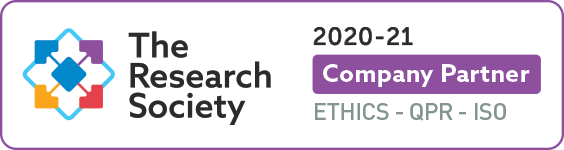 % of stakeholders familiar with these reports who agreed or strongly agreed that these reports% of stakeholders familiar with these reports who agreed or strongly agreed that these reports% of stakeholders familiar with these reports who agreed or strongly agreed that these reports20212018Showed awareness of contemporary issues84%82%Enhanced the information used in the debate80%82%Provided information that was clear and concise70%85%Enhanced the information used in the debate80%82%Have had policy impact80%74%Generated valuable public debate76%80%Guided the debate towards important issues72%82%Provided you with a different perspective66%74%% of stakeholders familiar with these reports  who agreed or strongly agreed that these reports% of stakeholders familiar with these reports  who agreed or strongly agreed that these reports% of stakeholders familiar with these reports  who agreed or strongly agreed that these reports20212018Enhanced the information used in the debate74%94%Showed awareness of contemporary issues74%79%Provided information that was clear and concise71%74%Generated valuable public debate71%68%Have had policy impact68%68%Guided the debate towards important issues65%74%Provided you with a different perspective53%65%The % of all stakeholders who believed that the Commission in the last 3 years had ‘always’ or ‘mostly’ The % of all stakeholders who believed that the Commission in the last 3 years had ‘always’ or ‘mostly’ The % of all stakeholders who believed that the Commission in the last 3 years had ‘always’ or ‘mostly’ 20212018Based its findings on evidence83%84%Been up to date83%83%Explained its findings well80%78%Shown awareness of different opinions71%71%Assessed different community expectations66%58%Strongly disagreeDisagreeNeither agree or disagreeAgreeStrongly agreeDon’t have a view / Don’t know20212018Provide policy advice to government78%73%Provide advice on policy to your members or firm51%41%Provide public reporting, analysis and/or commentary (e.g. media)81%73%Advocate for policy change, including acting as a lobbyist51%40%Undertake policy research83%78%Implement policy decisions or participate in program implementation 54%41%Other (please specify)12%5%20212018Made a submission?61%63%Attended a consultation meeting?54%54%Taken part in a workshop or roundtable organised by the Commission?47%46%Been a member of a Steering Committee or working group?12%8%Attended a hearing?22%25%Used a Productivity Commission report?88%94%Had direct contact with the Commission or with PC staff?85%83%20212018Not very familiar with any of these reports15%3%Familiar with some of these reports78%68%Familiar with many of these reports7%29%AttributeYearStrongly disagreeDisagreeNeither agree nor disagreeAgreeStrongly agreeDon’t have a view / Don’t knowHave had a policy impact20210%6%12%54%26%2%Have had a policy impact20180%10%17%58%16%0%Provided you with a different perspective20210%12%20%50%16%2%Provided you with a different perspective20180%8%18%58%16%0%Generated valuable public debate20212%4%16%42%34%2%Generated valuable public debate20180%3%17%46%34%0%Enhanced the information used in the debate20210%10%10%32%48%0%Enhanced the information used in the debate20180%7%11%38%44%0%Guided the debate toward important issues20212%6%18%36%36%2%Guided the debate toward important issues20180%3%15%54%28%0%Provided information that is both clear and concise20212%4%22%48%22%2%Provided information that is both clear and concise20182%5%8%52%33%0%Shown awareness of contemporary issues20214%4%8%42%42%0%Shown awareness of contemporary issues20181%7%10%43%39%0%N=Strongly disagree0Disagree2Neither agree or disagree1Agree2Strongly agree0Don't have a view / Don't know020212018Not very familiar with any of these reports43%46%Familiar with some of these reports32%33%Familiar with many of these reports25%21%AttributeYearStrongly disagreeDisagreeNeither agree nor disagreeAgreeStrongly agreeDon’t have a view / Don’t knowHave had a policy impact20213%3%24%53%15%3%Have had a policy impact20183%6%20%53%15%3%Provided you with a different perspective20216%6%32%38%15%3%Provided you with a different perspective20183%12%17%53%12%3%Generated valuable public debate20213%3%18%62%9%6%Generated valuable public debate20183%6%20%53%15%3%Enhanced the information used in the debate20213%9%12%44%29%3%Enhanced the information used in the debate20183%0%3%44%50%0%Guided the debate toward important issues20213%6%21%47%18%6%Guided the debate toward important issues20183%3%20%62%12%0%Provided information that is both clear and concise20216%3%21%44%26%0%Provided information that is both clear and concise20183%9%12%47%26%3%Shown awareness of contemporary issues20216%6%15%47%26%0%Shown awareness of contemporary issues20183%3%15%44%35%0%N=Strongly disagree0Disagree1Neither agree or disagree1Agree2Strongly agree1Don't have a view / Don't know05AttributeYearAlwaysMostlySometimesNeverDon’t know / Prefer not to sayExplained its findings well202125%54%14%2%5%Explained its findings well201824%54%19%0%3%Based its findings on evidence202149%34%8%2%7%Based its findings on evidence201838%46%13%0%3%Shown awareness of different opinions202129%42%19%2%8%Shown awareness of different opinions201830%41%24%0%5%Assessed different community expectations202131%36%19%2%14%Assessed different community expectations201814%44%30%2%10%Been up to date202132%51%10%2%5%Been up to date201832%51%13%0%4%AttributeYearAlwaysMostlySometimesNeverDon't know/ Prefer not to sayProvided the opportunity for engagement with people in your community of interest202137%29%24%0%10%Provided the opportunity for engagement with people in your community of interest201830%41%21%2%6%Shown awareness of the arguments made by your community202124%46%19%0%12%Shown awareness of the arguments made by your community201824%51%19%1%5%Been open and transparent202142%36%12%3%7%Been open and transparent201836%43%13%3%5%N=Always0Mostly3Sometimes1Never0Don't know/ Prefer not to say15TOP FIVE RESPONSES 2021TOP FIVE RESPONSES 2018Thorough analysisEvidence -basedEvidence -based analysisConsultation/seeks different viewsConsultation with a broad range of stakeholdersIndependence and objectivityTransparencyThoroughness / rigor / In-depth analysisPulls together a range of viewsImportant/ challenging issuesTOP FOUR RESPONSES 2021TOP FOUR RESPONSES 2018Engagement and consultation: engage with the broader community more; consult with communityEngagement and consultation: engage with the broader community more; consult with expertsMore awareness of the consequences of reportingMore readable/shorter reports; better dissemination of reports/use more channels/more roadshowsMore granular or specific recommendationsReach out to media/proactively with media/active in the mediaMore readable reports.Less text book like/more real world/broader than economicsIn rank order from ‘used by most’ to ‘used by least’20212018Commission website93%98%Media – newspaper and other reports68%71%Seminars or presentations by Commissioners and/or Commission staff49%59%Other seminars or presentations you have attended which refer to the Commission’s work22%41%Industry group/stakeholders22%22%Industry or other organisation newsletter/website14%16%Twitter14%11%None of these2%0%In rank order from used by most to used by leastVery importantFairly importantNot very or not at all importantDon’t know / Prefer not to sayBase for %s in this rowCommission website	202178%20%2%0%55Commission website	201882%16%2%0%62Media – newspaper and other reports202115%63%23%0%40Media – newspaper and other reports201838%53%9%0%45Seminars or presentations by Commissioners and/or Commission staff202138%52%10%0%29Seminars or presentations by Commissioners and/or Commission staff201843%46%11%0%37Other seminars or presentations you have attended which refer to the Commission’s work202123%54%23%0%13Other seminars or presentations you have attended which refer to the Commission’s work201815%54%31%0%26Industry group/stakeholders202146%54%0%0%13*Industry group/stakeholders201850%38%13%0%14*Industry or other organisation newsletter/website202150%38%13%0%8*Industry or other organisation newsletter/website201820%40%40%0%10*Twitter20210%63%38%0%8*Twitter20180%57%43%0%7*YearNot easy to findSomewhat easy to findEasy to findDon’t know / Not applicableReports20212%17%76%5%Reports20180%13%84%3%Media releases20213%20%54%22%Media releases20183%22%60%15%Infographics20218%22%39%31%Infographics20182%32%33%33%Website pages about specific inquiries, research or other activities20215%20%63%12%Website pages about specific inquiries, research or other activities20185%25%65%5%Twitter feed20212%10%19%69%Twitter feed20183%11%16%70%YearNot easy to useSomewhat easy to useEasy to useDon’t know / Not applicableReports20212%32%61%5%Reports20189%40%51%0%Media releases20215%12%58%25%Media releases20183%19%62%16%Infographics20212%17%44%37%Infographics20180%24%36%40%Website pages about specific inquiries, research or other activities20210%27%58%15%Website pages about specific inquiries, research or other activities20185%33%57%5%Twitter feed20210%14%17%69%Twitter feed20183%10%17%70%N=Always0Mostly3Sometimes2Never0Don't know/ Prefer not to say0DateTitleTypeInquiries and studies commissioned by GovernmentInquiries and studies commissioned by GovernmentInquiries and studies commissioned by Government Mar 2018Introducing Competition and Informed User Choice into Human Services: Reforms to Human ServicesInquiry Report May 2018National Water ReformInquiry Report Jul 2018Horizontal Fiscal EqualisationInquiry Report Aug 2018Competition in the Australian Financial SystemInquiry Report Jan 2019Superannuation: Assessing Efficiency and CompetitivenessInquiry Report Jan 2019Murray-Darling Basin Plan (MDBP): Five-year assessmentInquiry Report Feb 2019National Disability Agreement ReviewStudy Report May 2018Australian Hearing - Competitive Neutrality Complaints Office ReportCompetitive Neutrality Complaints Office Report Jun 2019Compensation and Rehabilitation for VeteransInquiry Report Jul 2019A Better Way to Support VeteransInquiry Report Oct 2019Economic Regulation of AirportsInquiry Report Feb 2020Remote Area Tax Concessions and PaymentsStudy Report Apr 2020Expenditure on Children in the Northern TerritoryStudy Report Oct 2020National Transport Regulatory ReformInquiry Report Oct 2020Indigenous Evaluation Strategy - Productivity CommissionFinal Report Nov 2020Mental HealthInquiry Report Dec 2020Resources Sector RegulationStudy ReportSelf-initiated research and regular reporting on trade, industry assistance and productivitySelf-initiated research and regular reporting on trade, industry assistance and productivitySelf-initiated research and regular reporting on trade, industry assistance and productivity Apr 2018Trade and Assistance Review 2016-17Annual Report Series May 2018Introducing Bilateral Exchange Rates in Global CGE ModelsStaff Research Note Jun 2018PC News June 2018PC News Aug 2018Rising inequality? A stocktake of the evidenceResearch Paper Oct 2018Annual Report 2017-18Annual Report Series Oct 2018Interventions to Support Carers of People with Dementia -  What Works ReviewWhat Works review Feb 2019Growing the Digital Economy and Maximising Opportunities for Small Medium Enterprises (SMEs)Research Paper (joint paper with the NZCP) Feb 2019Systems for Protecting ChildrenConsultation Paper Jun 2019PC Productivity Bulletin 2019Bulletin Jun 2019Trade and Assistance Review 2017-18Annual Report Series Jun 2019The Demand Driven University System: A mixed report cardResearch Paper Sep 2019Vulnerable Private Renters: Evidence and OptionsResearch Paper Oct 2019Annual Report 2018-19Annual Report Series Dec 2019Using Real Expenditure to Assess Policy Impacts - Staff Research NoteStaff Research Note Dec 2019The Net Social Revenue Approach to Solving Computable General Equilibrium ModelsStaff Working Paper Dec 2019Unifying Partial and General Equilibrium Modelling for Applied Policy AnalysisStaff Working Paper Feb 2020Productivity Insights 2020: Recent productivity trendsProductivity Insights 2020 Mar 2020Can Australia be a productivity leader?Productivity Insights 2020 Mar 2020Integrated Urban Water Management — Why a good idea seems hard to implementResearch Paper Apr 2020Trade and Assistance Review 2018-19Annual Report Series Jun 2020Foreign Investment in AustraliaCommission Research Paper Jul 2020Climbing the jobs ladder slower: Young people in a weak labour marketStaff Working Paper Jul 2020Why Did Young People’s Incomes Decline?Research Paper Sep 2020Victoria's Commercial Land Use ZoningCase Study Oct 2020Regulatory Technology - Information PaperInformation Paper Oct 2020Annual Report 2019-20Annual Report Series Nov 2020Australia’s long term productivity experienceProductivity Insights 2020Full legal business name: Les Bell & Associates, trading as Susan Bell ResearchLes Bell & Associates, trading as Susan Bell ResearchRegistered business address:Suite A25 Level 2 24 Lexington Dr Bella Vista NSW 2153Suite A25 Level 2 24 Lexington Dr Bella Vista NSW 2153The ACN for Les Bell & Associates is 002144032for Les Bell & Associates is 002144032The ABN for Les Bell & Associates is 44 350 636 020 (Bell Settlement Trust)for Les Bell & Associates is 44 350 636 020 (Bell Settlement Trust)Web address: www.sbresearch.com.auwww.sbresearch.com.auContact officerContact officerSusan BellPosition titlePosition titleDirectorMobileMobile0409 657 317EmailEmailsuebell@sbresearch.com.auPostal addressPostal address1, Cullen St. Forestville 2087